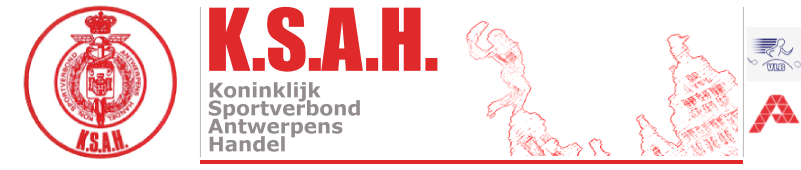 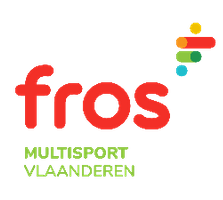                                                    Aangesloten bij Fros Multisport Vlaanderen                                                                                                                                                                                                              _____________________________________________________________________________________Secretariaat : Rita De Potter – Eikelstraat 56 – 2600 BerchemRita.depotter1953@gmail.com  - gsm 0486 12 65 71 CROSS BELFIUS - HARIBOop19 februari 2022In samenwerking met de gemeente HOVEParcours: SPORTPARK – HOVEProgramma:14.45u jeugd15 uur start Dames en korte cross Heren +5515.30 u lange cross Dames en Heren H-45 en H+45  Wedstrijdreglement:De reglementen van KSAH-atletiek zijn van toepassing. KSAH is niet verantwoordelijk voor ongevallen of diefstallen voor, tijdens of na de wedstrijd. Sportongeval is verzekerd via FROS bij ETHIAS.Kleedkamers / douches en prijsuitreikingSporthal Weyninckhove - Paul van Ostayenlaan 4 - 2540 – HoveOPGELET: Raadpleeg steeds de recente coronareglementering op de dag van de wedstrijd voor zowel deelnemers als supporters. !!!  Blijf gezond en veilig sporten  !!!Bij meer nieuws houden we iedereen op hoogte via onze website www.atletiekksah.be en via mail naar onze clubs.